Do Starosty/ Prezydenta Miasta1(niepotrzebne skreślić)w . . . . . . . . . . . . . . . . . . . . . . . . . . . . . . . . . . . . . . . . . . . . . . . . . .Proszę o udzielenie nieodpłatnej pomocy prawnej lub nieodpłatnego poradnictwa obywatelskiego za pośrednictwem środków porozumiewania s ię na odległość 2Informuję, że dostępne dla mnie środki porozumiewania się na odległość to:telefon, numer . . . . . . . . . . . . . . . . . . . . . . . . . . . . . . . . . . . . . . . . . . . . . . . . . . . . . . . . . . . . . . . . . . . . . . . . . . . . . . . . . . . . . . .poczta elektroniczna, adres e-mail . . . . . . . . . . . . . . . . . . . . . . . . . . . . . . . . . . . . . . . . . . . . . . . . .. . . . . . . .. . . . . .komunikator internetowy, dane kontaktowe . . . . . . . . . . . . . . . . . . . . . . . . . . . . . . . . . . . . . . . . . . . . . . . . .wideorozmowa, dane kontaktowe   . . . . . . . . . . . . . . . . . . . . . . . . . . . . . . . . . . . . .. . . . . . . . . . . . . . . . . . . . . . . .inne, dane kontaktowe   . . . . . . . . . . . . . . . . . . . . . . . . . . . . . . . . . . . . .. . . . . . . . . . . . . . . . . . . . . . . . . . . . . . . . . . . . . .Oświadczenie, o  którym mowa w  art.  4  ust.  2  ustawy z  dnia 5  sierpnia 2015  r.  o nieodpłatnej pomocy prawnej, nieodpłatnym poradnictwie obywatelskim oraz edukacji prawnejJa, niżej podpisany(na), (imię, nazwisko, adres) . . . . . . . . . . . . . . . . . . . . . . . . . . . . . . . . . . . . . . . . . . . . . . . . . . . . . . . . . .. . . . . . . . . . . . . . . . . . . . . . . . . . . . . . . . . . . . . . . . . . . . . . . . . . . . . . . . . . . . . . . . . . . . . . . . . . . . . . . . . . , PESEL 1)	,oświadczam, że nie jestem w stanie ponieść kosztów odpłatnej pomocy prawnej.Oświadczam, że zapoznałem się z poniższą klauzulą informacyjną i wyrażam zgodę na przetwarzanie podanych danych przez starostwo powiatowe oraz w systemie teleinformatycznym Ministerstwa Sprawiedliwości do obsługi nieodpłatnej pomocy prawnej, nieodpłatnego poradnictwa obywatelskiego oraz edukacji prawnej.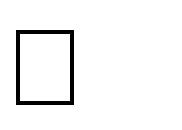 (data i podpis osoby uprawnionej) . . . . . . . . . . . . . . . . . . . . . . . . . . . . . . . . . . . . . . . . . . . . . . . . . . . . . . . . . . . . . . . . . . . . . . . . .1) W przypadku braku numeru PESEL – numer paszportu albo innego dokumentu stwierdzającego tożsamość.1 Dla mieszkańców miasta na prawach powiatu.2  SKAN  LUB  ZDJĘCIE  PODPISANEGO   PISMA   WRAZ   Z   OŚWIADCZENIEM   NALEŻY   PRZESŁAĆ DO URZĘDU POWIATU POCZTĄ ELEKTRONICZNĄ, A NASTĘPNIE OCZEKIWAĆ NA WYZNACZENIE TERMINU PORADY. Pismo wraz z oświadczeniem MOŻNA TEŻ SPORZĄDZIĆ WŁASNORĘCZNIE, według powyższego wzoru i przekazać do urzędu inną dostępną drogą. Porady i pomoc za pośrednictwem środków porozumiewania się na odległość mogą być świadczone okresowo na podstawie ustawy z dnia 2 marca 2020 roku o szczególnych rozwiązaniach związanych z zapobieganiem, przeciwdziałaniem i zwalczaniem COVID-19, innych chorób zakaźnych oraz wywołanych nimi sytuacji kryzysowych.KLAUZULA INFORMACYJNA O PRZETWARZANIU DANYCH OSOBOWYCHW SYSTEMIE TELEINFORMATYCZNYM DO OBSŁUGI NIEODPŁATNEJ POMOCY PRAWNEJ, NIEODPŁATNEGO PORADNICTWA OBYWATELSKIEGO ORAZ EDUKACJI PRAWNEJZgodnie z  art. 13 rozporządzenia Parlamentu Europejskiego i Rady (UE) 2016/679 z  27 kwietnia 2016 r.   w sprawie ochrony osób fizycznych w związku z przetwarzaniem danych osobowych i w sprawie swobodnego przepływu takich danych oraz uchylenia dyrektywy 95/46/WE (RODO), informujemy, iż:Administratorem   Pani/Pana   danych   osobowych   jest   Minister   Sprawiedliwości   z   siedzibą w Warszawie, Al. Ujazdowskie 11, kod pocztowy 00-950, a także właściwe starostwa powiatowe oraz wojewodowie – w zakresie ich zadań realizowanych na podstawie obowiązujących przepisów. Przetwarzanie Pani/Pana danych osobowych będzie się odbywać w celu realizacji zadań wynikających z ustawy z dnia 5 sierpnia 2015 r. o nieodpłatnej pomocy prawnej, nieodpłatnym poradnictwie obywatelskim oraz edukacji prawnej, a także zadań starostw powiatowych, wojewodów i Ministerstwa Sprawiedliwości wynikających z innych powiązanych przepisów. Dane osobowe przetwarzane będą na podstawie art. 6 ust. 1 lit a, c i e RODO tj. na podstawie zgody, w celu wypełnienia obowiązku prawnego ciążącego na administratorze oraz wykonywania zadań realizowanych w interesie publicznym lub w ramach sprawowania władzy publicznej powierzonej administratorowi.Sposoby kontaktu z inspektorem ochrony danych w Ministerstwie Sprawiedliwości: Inspektor ochrony danych, Al. Ujazdowskie 11, kod pocztowy 00-950 Warszawa, adres e-mail: iod@ms.gov.pl a z inspektorami ochrony danych we właściwych starostwach powiatowych i w urzędach wojewódzkich zgodnie z informacjami podanymi na stronach internetowych tych urzędów. Z inspektorami ochrony danych można kontaktować się we wszystkich sprawach dotyczących przetwarzania danych osobowych oraz korzystania z praw związanych z przetwarzaniem danych.Pani/Pana dane osobowe będą przetwarzane oraz archiwizowane w formie elektronicznej przezokres 10 lat.W związku z przetwarzaniem danych osobowych przysługują Pani/Panu następujące prawa:prawo wycofania zgody na przetwarzanie Pani/Pana danych: w zakresie, w jakim Pani/Pana dane są przetwarzane  na  podstawie  zgody  ma  Pani/Pan  prawo  wycofania  zgody  na  przetwarzanie   danych  w dowolnym momencie,prawo do usunięcia danych,prawo dostępu do Pani/Pana danych osobowych,prawo żądania sprostowania Pani/Pana danych osobowych.Aby skorzystać z powyższych praw, należy skontaktować się z administratorem systemuteleinformatycznego korzystając z danych kontaktowych zamieszczonych na ekranie systemu.Informujemy,  iż  Pani/Pana  dane  osobowe   są   przekazywane   innym   odbiorcom   wyłącznie na	podstawie	przepisów	prawa,	bądź	stosownie	do	wyrażonej	przez	Panią/Pana	zgody. W ramach systemu teleinformatycznego Pani/Pana dane osobowe są przetwarzane w sposób zautomatyzowany. Nie będą podejmowane decyzje opierające się wyłącznie na zautomatyzowanym przetwarzaniu Pana Pani danych, w tym profilowaniu. Dane osobowe nie będą przekazywane do państwtrzecich lub organizacji międzynarodowych.Przysługuje Pani/Panu prawo wniesienia skargi do organu nadzorczego, jeśli Pani/Pana zdaniem, przetwarzanie Pani/Pana danych osobowych narusza przepisy unijnego rozporządzenia RODO:Biuro Prezesa Urzędu Ochrony Danych Osobowych ul. Stawki 2, 00-193 Warszawa.